((سيرة علمية))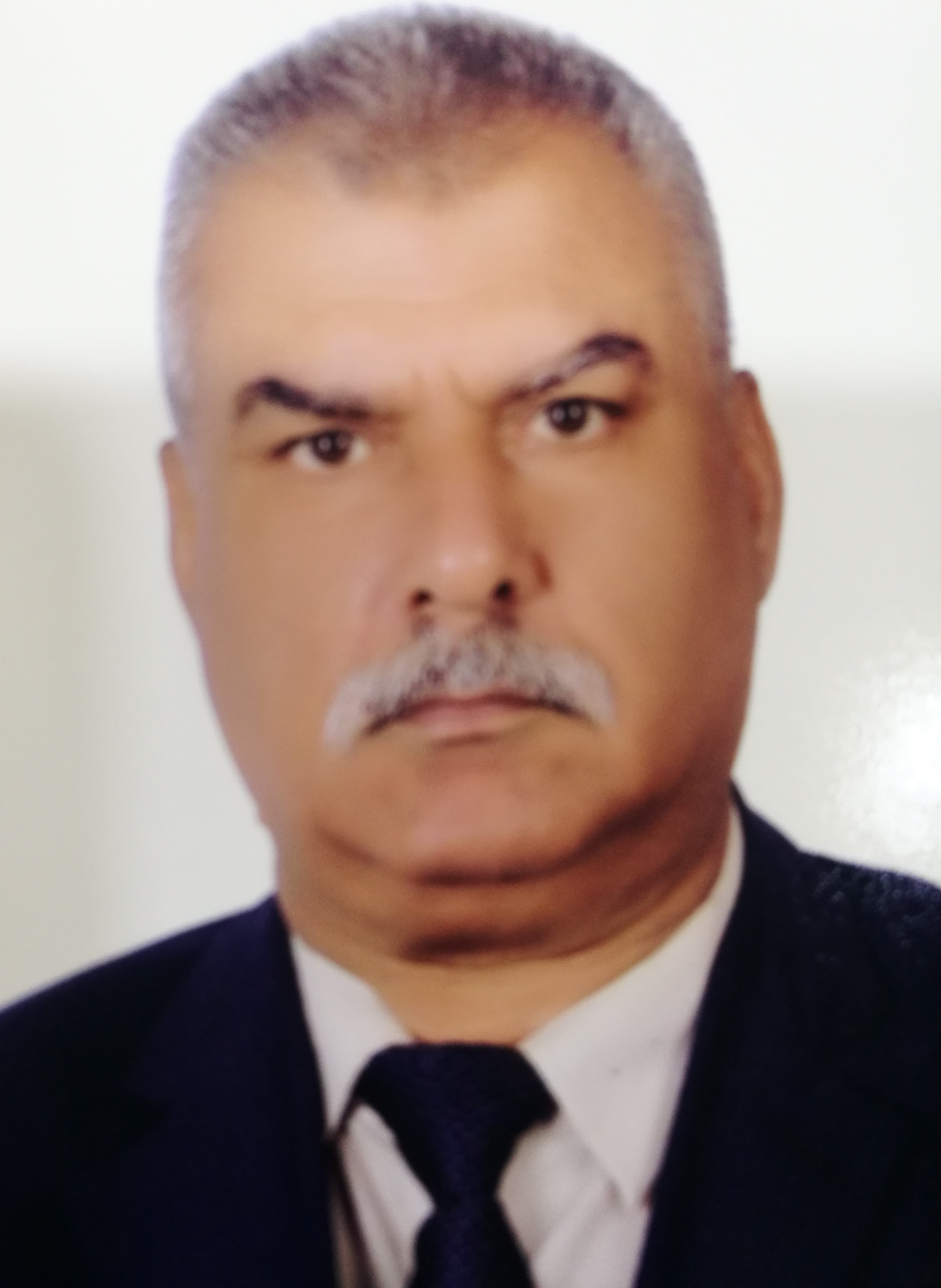 الاسم: حبيب حسن شهاب حمدموقع العمل: المعهد الطبي التقني \ المنصورالشهادات: ماجستيراللقب العلمي: استاذ مساعدالتخصص العام: هندسة كهرباءالتخصص الدقيق: هندسة حياتيةالمجال البحثي: هندسة طبيةيتحمل التدريسي والتشكيل كافة التبعات القانونية والادارية عن صحة ودقة المعلومات المثبتة في اعلاهالمواد الدراسية التي قام بتدريسها في الدراسات:((الاولية/ العليا))الدراسات الاوليةالدراسات الاوليةالدراسات العلياالدراسات العلياالمواد الدراسية التي قام بتدريسها في الدراسات:((الاولية/ العليا))1تكنولوجيا الاطراف الصناعيةالمواد الدراسية التي قام بتدريسها في الدراسات:((الاولية/ العليا))2الميكانيك الحياتيالمواد الدراسية التي قام بتدريسها في الدراسات:((الاولية/ العليا))3فسلجة الحركاتالمواد الدراسية التي قام بتدريسها في الدراسات:((الاولية/ العليا))4الاجهزة الطبية الكهروميكانيكيةالمواد الدراسية التي قام بتدريسها في الدراسات:((الاولية/ العليا))5اجهزة الجهاز الطبيعيالمواد الدراسية التي قام بتدريسها في الدراسات:((الاولية/ العليا))6اجهزة الاشعة السينيةالمواد الدراسية التي قام بتدريسها في الدراسات:((الاولية/ العليا))عدد الاشراف على طلبة الدراسات العليادبلوم عاليماجستيردكتوراهعدد الاشراف على طلبة الدراسات العلياعدد البحوث المنشورةمحليعربيعالميعدد البحوث المنشورة4المؤلفات والكتب وبراءات الاختر اع1كتاب الاطراف الصناعية \ لبتور تحت الركبالمؤلفات والكتب وبراءات الاختر اع2كتاب الاطراف الصناعية \ للبتور خلال وقوف الركبالمؤلفات والكتب وبراءات الاختر اع3كتاب العلوم الصناعية \ نظريالمؤلفات والكتب وبراءات الاختر اع4كتاب العلوم الصناعية \ نظريالمؤلفات والكتب وبراءات الاختر اع5كتاب رسم هندسيالمؤلفات والكتب وبراءات الاختر اع6كتاب رسم هندسيالمؤلفات والكتب وبراءات الاختر اع7كتاب ممانعة الموادالمؤلفات والكتب وبراءات الاختر اع8كتاب الاطراف الصناعية والمساند لطلبة العلاج الطبيعيالمشاركة في المؤتمرات 1مؤتمر هيئة التعليم التقنيالمشاركة في المؤتمرات المشاركة في المؤتمرات المشاركة في المؤتمرات 